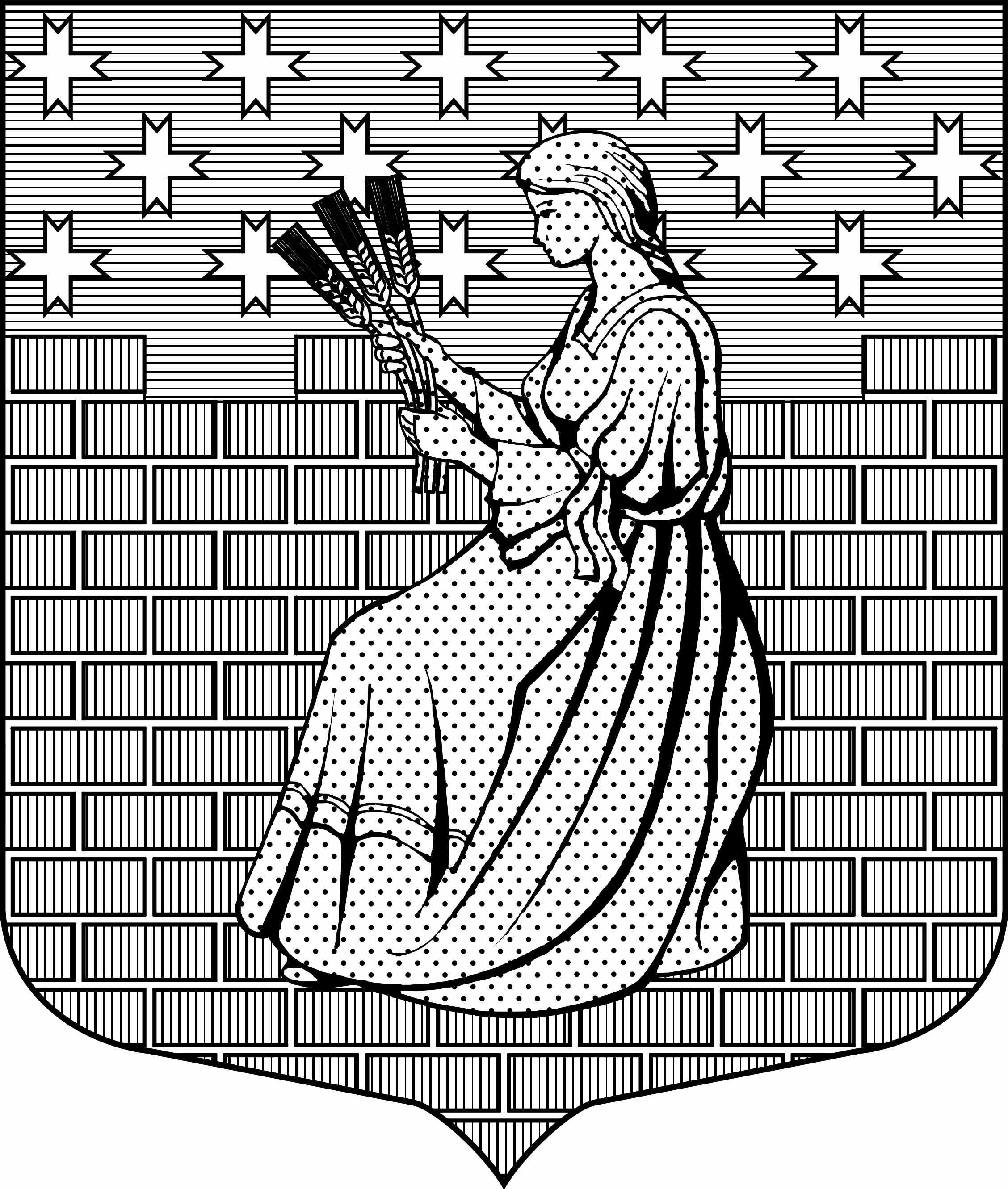 МУНИЦИПАЛЬНОЕ ОБРАЗОВАНИЕ“НОВОДЕВЯТКИНСКОЕ СЕЛЬСКОЕ ПОСЕЛЕНИЕ”ВСЕВОЛОЖСКОГО МУНИЦИПАЛЬНОГО РАЙОНАЛЕНИНГРАДСКОЙ ОБЛАСТИ_____________________________________________________________________________           188661, РФ, Ленинградская обл., Всеволожский район, дер. Новое Девяткино дом 57 оф. 83  тел./факс (812) 595-74-44СОВЕТ ДЕПУТАТОВРЕШЕНИЕ«29» декабря 2015г.								                           № 69/01-07     д. Новое ДевяткиноОб утверждении Порядка оплаты труда лиц, замещающих муниципальные должности, муниципальных служащих и работников, замещающих должности, не являющиеся  должностями муниципальной службы, в органах местного самоуправления МО «Новодевяткинское сельское поселение»          Руководствуясь Федеральным законом от 06 октября 2003г. № 131-ФЗ  «Об общих принципах организации местного самоуправления в Российской Федерации», Федеральным законом от 02 марта 2007г. № 25-ФЗ «О муниципальной службе  в Российской Федерации», законом Ленинградской области  от 11 марта 2008г. № 14-оз «О правовом регулировании  муниципальной  службы в Ленинградской области» и уставом МО «Новодевяткинское сельское поселение», совет депутатов «Новодевяткинское сельское поселение» принял         РЕШЕНИЕ:1. Утвердить Порядок оплаты труда лиц, замещающих муниципальные должности, муниципальных служащих и работников, замещающих должности, не являющиеся должностями муниципальной службы, в органах местного самоуправления МО «Новодевяткинское сельское поселение» согасно приложению.2. Признать утратившим стилу решение совета депутатов МО «Новодевяткинское сельское поселение» от 23 марта 2011г. № 16/01-07 «Об оплате труда  лиц, замещающих муниципальные должности,  муниципальных служащих и работников, замещающих должности, не являющиеся  должностями муниципальной службы, в муниципальном  образовании «Новодевяткинское сельское поселение» Всеволожского муниципального района Ленинградской области».       3. Опубликовать данное решение на официальном сайте МО «Новодевяткинское сельское поселение».Глава муниципального образования                                                                                    Д.А. МайоровУТВЕРЖДЕНОрешением совета депутатовМО «Новодевяткинское сельское поселение».от 29 декабря 2015г. № 69/01-07(приложение)Порядок оплаты труда лиц, замещающих муниципальные должности, муниципальных служащих и работников, замещающих должности, не являющиеся  должностями муниципальной службы, в органах местного самоуправленияМО «Новодевяткинское сельское поселение»1. Оплата труда лиц, замещающих муниципальные должности, не являющиеся  должностями муниципальной службы в муниципальном образовании  «Новодевяткинское сельское поселение» Всеволожского муниципального района Ленинградской области, производится в  виде денежного содержания, состоящего из должностного оклада, а также ежемесячных и иных дополнительных выплат (далее – дополнительные выплаты). 2. Установить следующие виды дополнительных выплат лицам, замещающим муниципальные должности МО «Новодевяткинское сельское поселение», не являющиеся  должностями муниципальной службы:2.1. ежемесячная надбавка к должностному окладу за выслугу лет в органах местного самоуправления;2.2. ежемесячная надбавка за особые условия труда на муниципальной должности (сложность, напряженность, специальный режим работы и иные особые условия);2.3. ежемесячное денежное поощрение;2.4. премия за выполнение особо важных и сложных заданий;2.5. единовременная выплата при предоставлении  ежегодного оплачиваемого  отпуска;2.6. единовременная выплата (дополнительная материальная помощь, дополнительное премирование)  за счет экономии фонда оплаты труда.3. Оплата труда муниципальных служащих МО «Новодевяткинское сельское поселение» производится в  виде  денежного содержания, состоящего из должностного оклада, а также ежемесячных  и иных дополнительных выплат. 4. Установить следующие виды дополнительных выплат муниципальным служащим МО «Новодевяткинское сельское поселение»:4.1. ежемесячная надбавка к должностному окладу в соответствии с присвоенным  муниципальному служащему классным чином;4.2. ежемесячная  надбавка к должностному окладу за выслугу лет на муниципальной службе;4.3. ежемесячная надбавка за особые условия муниципальной службы;4.4. ежемесячное денежное поощрение;4.5. премия  за выполнение особо важных и сложных заданий;4.6. единовременная выплата при предоставлении  ежегодного оплачиваемого отпуска;4.7. единовременная выплата (дополнительная материальная помощь, дополнительное премирование) за счет экономии фонда оплаты труда;4.8. иные выплаты, предусмотренные федеральными или областными законами.5. Оплата труда работников, замещающих должности, не являющиеся должностями муниципальной службы, в органах местного самоуправления МО «Новодевяткинское сельское поселение», производится в виде денежного содержания, состоящего из должностного оклада, а также ежемесячных  и иных дополнительных выплат.6. Установить следующие виды дополнительных выплат работникам, замещающим  должности, не являющиеся должностями муниципальной службы, в органах местного самоуправления МО «Новодевяткинское сельское поселение»:6.1. ежемесячная надбавка к должностному окладу за выслугу лет в органах местного самоуправления;6.2. ежемесячная надбавка за особые  условия  работы;6.3. ежемесячное денежное поощрение;6.4. единовременная выплата при предоставлении  ежегодного оплачиваемого отпуска;6.5. премия  за выполнение особо важных и сложных заданий;6.6. единовременная выплата (дополнительная материальная помощь, дополнительное премирование)  за счет экономии фонда оплаты труда.7. Размеры ежемесячных и иных дополнительных выплат, порядок их осуществления  устанавливаются в пределах средств фонда оплаты труда, сформированного в том числе за счет средств  межбюджетных трансфертов  на исполнение переданных государственных полномочий  и полномочий  муниципального образования «Всеволожский  муниципальный район Ленинградской области»:- в отношении работников аппарата совета депутатов МО «Новодевяткинское сельское поселение» - распоряжением главы МО «Новодевяткинское сельское поселение»;- в отношении иных работников органов местного самоуправления МО «Новодевяткинское сельское поселение» - распоряжением администрации МО «Новодевяткинское сельское поселение».8. Индексация размеров должностных окладов и надбавок к должностному окладу лиц, замещающим муниципальные должности, муниципальным служащим и работникам, замещающим  должности, не являющиеся должностями муниципальной службы, в органах местного самоуправления МО «Новодевяткинское сельское поселение» осуществляется в соответствии с решением совета депутатов МО «Новодевяткинское сельское поселение».9. Фонд оплаты труда органов местного самоуправления  МО ««Новодевяткинское сельское поселение» состоит из: - фонда оплаты труда главы МО «Новодевяткинское сельское поселение»;- фонда оплаты труда иных лиц, замещающим муниципальные должности МО «Новодевяткинское сельское поселение», не являющиеся  должностями муниципальной службы;- фонда оплаты труда муниципальных служащих МО «Новодевяткинское сельское поселение»;- фонда оплаты труда работников, замещающих должности, не являющиеся должностями муниципальной службы, в органах местного самоуправления МО «Новодевяткинское сельское поселение».10. Формирование фонда оплаты труда главы МО «Новодевяткинское сельское поселение»  осуществляется в расчете  на  финансовый год в следующем размере к должностному окладу:- выплата должностных окладов – 12;- выплата ежемесячной надбавки к должностному окладу за выслугу лет в органах местного самоуправления - 4;- выплата ежемесячной надбавки за особые условия труда (сложность, напряженность, специальный режим работы и иные особые условия) – 24;- выплата ежемесячного денежного  поощрения – 20;- выплата премии за выполнение особо важных и сложных заданий - 20;- единовременная выплата при предоставлении ежегодного  оплачиваемого  отпуска – 3;Ежемесячный размер оплаты труда главы МО «Новодевяткинское сельское поселение» определяется в размере до 1/12 от величины  фонда оплаты труда главы МО «Новодевяткинское сельское поселение»  в расчете на финансовый год.11. Формирование фонда оплаты труда иных лиц, замещающих муниципальные должности МО «Новодевяткинское сельское поселение», не являющиеся должностями муниципальной службы, осуществляется в расчете на финансовый год в следующем размере к должностному окладу:- выплата должностных окладов – 12;- выплата ежемесячной  надбавки  к  должностному окладу за выслугу лет  в органах местного самоуправления - 4;- выплата ежемесячной надбавки за особые условия труда на муниципальной должности (сложность, напряженность, специальный режим работы и иные особые условия) – 14;- выплата  ежемесячного денежного  поощрения – 11;- выплата премии за выполнение особо важных и сложных заданий - 18;- единовременная выплата  при предоставлении ежегодного оплачиваемого отпуска  – 3.12. Формирование фонда оплаты труда муниципальных служащих МО «Новодевяткинское сельское поселение», осуществляется в расчете на финансовый год в следующем размере к должностному окладу:- выплата должностных окладов – 12;- выплата ежемесячных надбавок к должностному окладу в соответствии с присвоенным  муниципальному служащему классным чином - 4;- выплата ежемесячной надбавки к должностному окладу за выслугу лет на муниципальной службе – 4;- выплата ежемесячная надбавки за особые условия  муниципальной службы – до 24;- выплата ежемесячного  денежного  поощрения -  20;- выплата премии  за выполнение особо важных и сложных заданий - до 20;- единовременная выплата при предоставлении ежегодного оплачиваемого  отпуска – 3;- иные выплаты - в размерах, определяемых в соответствии с действующим  законодательством.13. Формирование фонда оплаты труда работников, замещающих должности, не являющиеся  должностями муниципальной службы, в органах местного самоуправления МО «Новодевяткинское сельское поселение» осуществляется в расчете на  финансовый год в следующем размере к должностному окладу- выплата должностных окладов – 12;- выплата ежемесячной  надбавки  к  должностному окладу за выслугу лет  в органах местного самоуправления – 4;- выплата ежемесячная надбавки за особые  условия  работы – до 24;- выплата ежемесячного  денежного  поощрения - 18;- выплата премии  за выполнение особо важных и сложных заданий  -  до 24;- единовременная выплата при предоставлении ежегодного оплачиваемого отпуска – 3.14. По итогам работы органов местного самоуправления МО «Новодевяткинское сельское поселение» в течение финансового года могут производится  корректировки фондов оплаты  труда  в целях приведения их в соответствие  с нормативами оплаты труда органов местного самоуправления Ленинградской области, утвержденными нормативными правовыми актами Российской Федерации и/или нормативными правовыми актами Ленинградской области.15. Экономия фондов оплаты труда используется на единовременные выплаты лицам, замещающим муниципальные должности, не являющиеся  должностями муниципальной службы, муниципальным служащим и/или работникам, замещающим  должности, не являющиеся  должностями муниципальной службы, в органах местного самоуправления МО «Новодевяткинское сельское поселение».